                   УТВЕРЖДАЮ: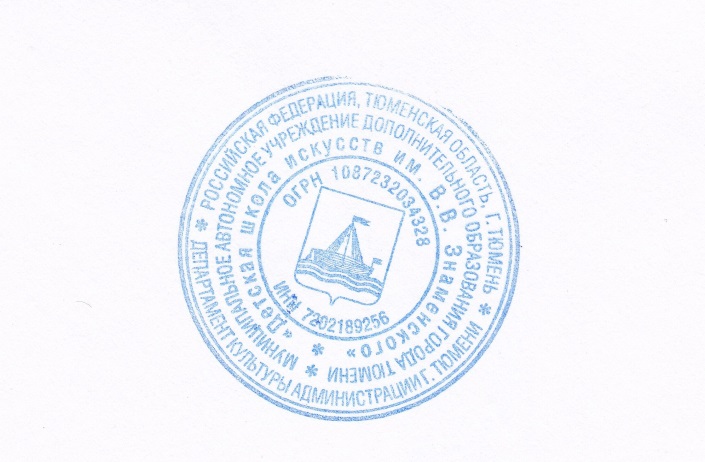                     Директор МАУ ДО «ДШИ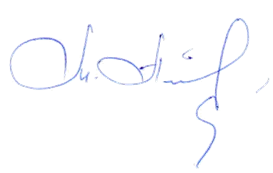    им. В.В. Знаменского»                                                                   ______________ М.Е. АлехинаПорядоквыдачи справки об обучении или периоде обучения
в МАУ ДО «ДШИ им. В.В. Знаменского»1.Общие положения1.1. Настоящий порядок устанавливает правила выдачи справок об обучении или периоде обучения в МАУ ДО «ДШИ им.В.В. Знаменского» (далее - Учреждение) на основании и с учетом части 12 статьи 60 федерального закона Российской Федерации от 29 декабря 2012 г. N 273-ФЗ "Об образовании в Российской Федерации".Форма справки об обучении или периоде обучения в Учреждении и правила ее заполнения устанавливаются образовательной организацией самостоятельно. (Приложение № 1)Справка об обучении или периоде обучения в образовательной организации (далее - Справка) выдается:лицам, не прошедшим итоговой аттестации;лицам, получившим на итоговой аттестации неудовлетворительные результаты;лицам, освоившим часть образовательной программы и (или) отчисленным из организации* осуществляющей дополнительную образовательную деятельность;по месту требования,Справка выдается на основании письменного заявления лица, обучавшегося в Учреждении и достигшего 14 лет, или родителей (законных представителей) и выдается лицу, достигшего 14 лет и обучавшемуся в образовательной организации, или родителям (законным представителям),Справка должна быть выдана лицам, указанным в пункте 1,4 настоящего Порядка, в течение 10 (десяти) рабочих дней, следующих за днем подачи заявления,Количество выдаваемых справок на руки не ограничено.Плата за выдачу Справки не взимается.Заполнение бланка справки об обучении или периоде обученияСправка заполняется с помощью технических средств (компьютера, принтера), на русском языке, запись производится в соответствии с разработанными образовательной организацией образцами заполнения. Заполнение бланков документов рукописным способом допускается лишь в полях указания даты и регистрационного номера.При заполнении бланка документа:в центре верхней части бланка Справки вписывается официальное название Учреждения в именительном падеже, в соответствии с Уставом Учреждения.Ниже, с левой стороны ставится регистрационный номер по книге регистрации документов, указываются наименование города (населенного пункта), в котором находится образовательная организация, и дата выдачи документа в формате хх.хх.хххх.Ниже, посередине вписываются фамилия, имя и отчество лица, обучавшегося в образовательной организации, данные пишутся полностью в именительном падеже в соответствии с записью в паспорте или свидетельстве о рождении.На оборотную сторону справки вносятся данные, которые заполняются по усмотрению образовательной организации (сроки обучения, наименование образовательной программы, наименования предметов, оценки и т.д.). При этом, предметы, сданные обучающимся на оценку «неудовлетворительно» или предметы по которым обучающийся не был аттестован при промежуточной аттестации, в Справку не вносятся.После записей всех изученных предметов указывается номер и дата приказа об отчислении в следующей редакции «Приказ об отчислении от 	№	». Причина отчисления не указывается.В нижней части бланк документа подписывается руководителем образовательной организации, иными лицами на усмотрение образовательной организации. На месте, отведенном для печати - "М.П.", ставится печать.В дубликаты справок вносятся записи в соответствии с данными, хранящимися в личном деле обучающегося, утратившего справку.При заполнении дубликатов Справок следует руководствоваться требованиями настоящего Порядка, регламентирующими порядок заполнения оригиналов справок.Регистрация выданных справок3.1 Для регистрации выдаваемых Справок в образовательной организации ведутся специальные книги (книги регистрации), в которые заносятся следующие данные:порядковый регистрационный номер;фамилия, имя и отчество лица, получившего Справку;дата выдачи Справки;наименование образовательной программы;номер приказа об отчислении;подпись руководителя, иных лиц образовательной организации, выдающей Справку;подпись лица, получившего Справку.Книги регистрации выданных Справок прошнуровываются, пронумеровываются, скрепляются печатью образовательной организации и хранятся как документы строгой отчетности.Муниципальное автономное учреждение
дополнительного образования города Тюмени
«Детская школа искусств им. В.В. Знаменского»
(МАУ ДО «ДШИ им. В.В. Знаменского»). Тюмень,                                                                                       тел./факс: 8 (3452) 51-57-55;ул. Республики, д. 42                                                                                  Е-mail:                                                                                   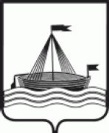 СПРАВКАДана 	 в том, что он(а) действительно обучался(лась) в МАУ ДО «ДШИ им. В.В. Знаменского» на отделении	в классе преподавателя	с хх.хх.20хх г. по хх.хх.20хх г.Показал(а) следующие результаты:(предмет) - (оценка);(предмет) - (оценка);(предмет) - (оценка);(предмет) - (оценка);(предмет) - (оценка).Справка дана по месту требования на основании письменного заявления родителя (законного представителя).Директор		Ф.И.О. директораГО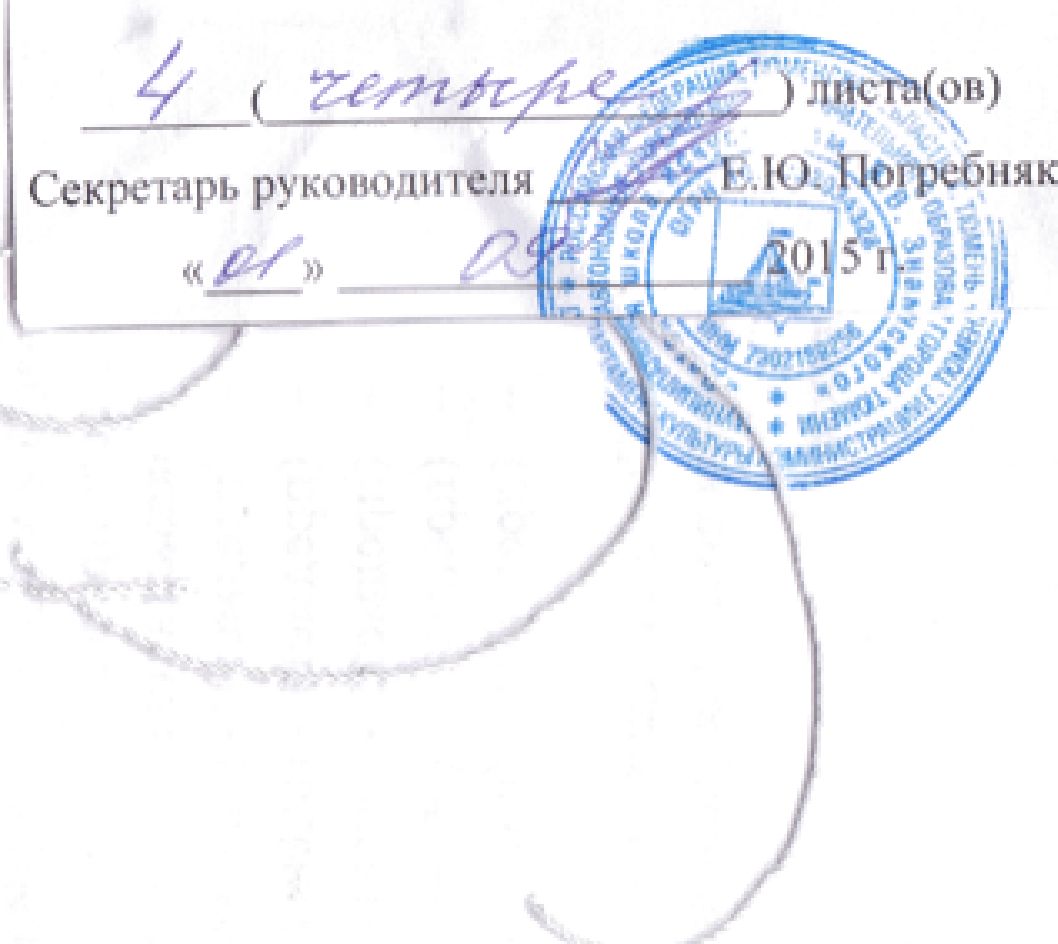 ZTSIгоQ.I-ULD